от 10 февраля 2014 года № 3О внесении изменений в постановление администрации муниципального образования «Юксарское сельское поселение» от 29.12.2012 года №31 «Об утверждении административного регламента предоставления муниципальной услуги «Принятие граждан на учет в качестве нуждающихся в жилых помещениях»         В соответствие со ст. 12, части 2, ст.15 Федерального закона от 27.07.2010 года № 210-ФЗ «Об организации предоставления государственных и муниципальных услуг» администрация муниципального образования «Юксарское сельское поселение» п о с т а н о в л я е т :1.Внести в постановление администрации муниципального образования «Юксарское сельское поселение» от 29.12.2012 года № 31 «Об утверждении административного регламента предоставления муниципальной услуги «Принятие граждан на учет в качестве нуждающихся в жилых помещениях» следующие изменения:           название Раздела III Административного Регламента изложить в следующей редакции:«Состав, последовательность и сроки выполнения административных процедур, требования к порядку их выполнения, в том числе особенности выполнения административных процедур в электронной форме, а также особенности выполнения административных процедур в многофункциональных центрах»;	- дополнить Регламент пунктом 3.6 следующего содержания:«3.6. «ОРГАНИЗАЦИЯ ПРЕДОСТАВЛЕНИЯ МУНИЦИПАЛЬНЫХ УСЛУГ В МНОГОФУНКЦИОНАЛЬНЫХ ЦЕНТРАХ»Особенности организации предоставления муниципальных услуг в многофункциональных центрах:1. Предоставление муниципальных услуг в многофункциональных центрах осуществляется в соответствии с настоящим Федеральным законом, иными нормативными правовыми актами Российской Федерации, нормативными правовыми актами субъектами Российской Федерации, муниципальными правовыми актами по принципу "одного окна", в соответствии с которым предоставление муниципальной услуги осуществляется после однократного обращения заявителя с соответствующим запросом, а взаимодействие с органами, предоставляющими муниципальные услуги, осуществляется многофункциональным центром без участия заявителя в соответствии с нормативными правовыми актами и соглашением о взаимодействии.2.Настоящее постановление обнародовать на информационном стенде администрации муниципального образования «Юксарское сельское поселение».3.Контроль за исполнением настоящего постановления оставляю за собой.Глава администрацииЮксарского сельского поселения                                                 О.С.БогдановЮКСАР ЯЛПОСЕЛЕНИЙЫНАДМИНИСТРАЦИЙЖЕАДМИНИСТРАЦИЯ   ЮКСАРСКОГО СЕЛЬСКОГО  ПОСЕЛЕНИЯПУНЧАЛПОСТАНОВЛЕНИЕ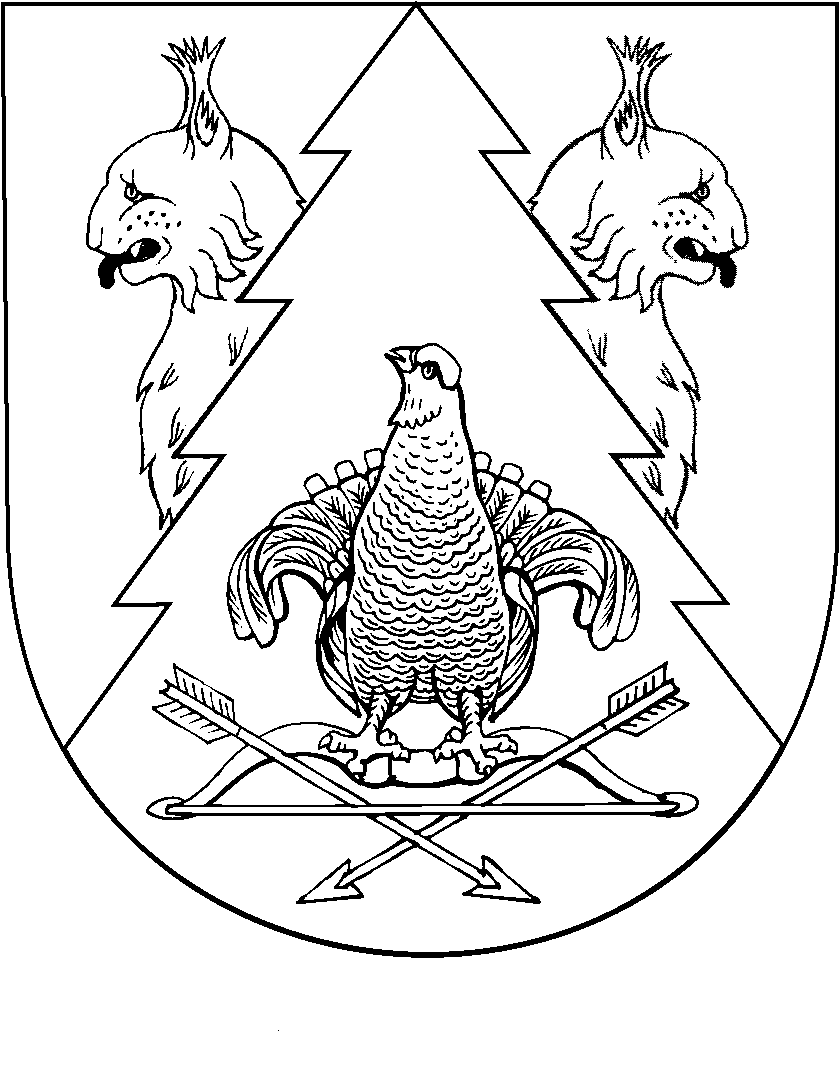 